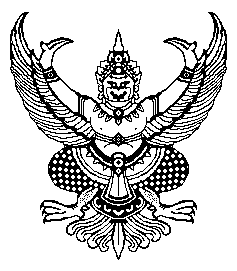 ประกาศเทศบาลตำบลก้านเหลืองเรื่อง  ประกาศรายชื่อผู้สอบคัดเลือกได้และการขึ้นบัญชีผู้สอบคัดเลือกเพื่อแต่งตั้งพนักงานเทศบาลสายผู้ปฏิบัติและตำแหน่งประเภทวิชาชีพเฉพาะเป็นสายงานผู้บริหารในสายงานบริหารการศึกษา............................................		ตามประกาศเทศบาตำบลก้านเหลือง  ลงวันที่  ๑  ตุลาคม  ๒๕๕๘    ได้กำหนดให้มีการรับสมัครสอบคัดเลือกเพื่อแต่งตั้งพนักงานเทศบาลสายงานผู้ปฏิบัติและประเภทวิชาชีพเฉพาะเป็นสายงานผู้บริหารที่ว่าง ในสายงานบริหารการศึกษา  ตั้งแต่วันที่  ๒๖  ตุลาคม  ๒๕๕๘    ถึงวันที่  ๖  พฤศจิกายน  ๒๕๕๘   และดำเนินการสอบคัดเลือกในวันที่  ๓๐  พฤศจิกายน  ๒๕๕๘     ณ   ห้องประชุมพระธาตุขามแก่น ชั้น ๒  ศาลากลางจังหวัดขอนแก่น  ไปแล้วนั้น		บัดนี้  การรวมคะแนนภาคความรู้ความสามารถทั่วไป ภาคความรู้ความสามารถที่ใช้เฉพาะสำหรับตำแหน่ง และภาคความเหมาะสมกับตำแหน่งเสร็จเรียบร้อยแล้ว อาศัยอำนาจตามข้อ ๘๙ แห่งประกาศ ก.ท.จ.ขอนแก่น  เรื่อง  หลักเกณฑ์และเงื่อนไขเกี่ยวกับการบริหารงานบุคคลของเทศบาล (ฉบับที่ ๔๘) พ.ศ.๒๕๕๗  จึงประกาศรายชื่อผู้สอบคัดเลือกได้และการขึ้นบัญชีผู้สอบคัดเลือกเพื่อแต่งตั้งพนักงานเทศบาลสายงานผู้ปฏิบัติและตำแหน่งประเภทวิชาชีพเฉพาะเป็นสายงานผู้บริหารที่ว่าง ในสายงานบริหารการศึกษา  เรียงลำดับจากผู้ได้คะแนนรวมสูงสุดลงมาต่ำสุดตามลำดับ  จำนวน ๒ เท่า ของอัตราว่างตามที่ประกาศรับสมัครสอบคัดเลือก รายละเอียดตามบัญชีรายชื่อผู้สอบคัดเลือกได้แนบท้ายประกาศนี้  โดยมีเงื่อนไขดังนี้		๑. เทศบาลจะเรียกรายงานตัวผู้สอบคัดเลือกได้ลำดับที่ ๑ ภายใน ๓๐ วัน และแต่งตั้งผู้สอบคัดเลือกได้ไม่ก่อนวันที่  ก.ท.จ.ขอนแก่น มีมติเห็นชอบ เมื่อได้มีการบรรจุแต่งตั้งผู้สอบคัดเลือกได้ตามจำนวนอัตราว่างที่จะแต่งตั้งแล้ว บัญชีสำรองให้ยกเลิก 		๒. ผู้ได้รับการสอบคัดเลือกรายใดได้รับการขึ้นบัญชีผู้สอบคัดเลือกได้ตามประกาศนี้  ถ้าผู้นั้นได้แจ้งขอสละสิทธิในการแต่งตั้งให้ดำรงตำแหน่งที่สอบคัดเลือกได้ให้เป็นอันยกเลิกการขึ้นบัญชีผู้นั้นในบัญชีผู้ได้รับการคัดเลือก		๓. ผู้ที่ผ่านการสอบคัดเลือกที่ได้รับการขึ้นบัญชีตามประกาศนี้  แต่อยู่ระหว่างหารือ ก.ท. จะได้รับการแต่งตั้งให้ดำรงตำแหน่งสายงานบริหารเมื่อได้รับแจ้งผลการตอบข้อหารือของ ก.ท. ว่ามีคุณสมบัติครบถ้วน และไม่ก่อนวันที่ ก.ท.จ.ขอนแก่น มีมติเห็นชอบ		๔. การสอบคัดเลือกครั้งนี้  ผู้สอบคัดเลือกได้ ได้ตรวจสอบและรับรองตนเองแล้วว่าเป็นผู้มีคุณสมบัติครบถ้วน   ดังนั้น   หากภายหลังตรวจพบว่าเป็นผู้มีคุณสมบัติไม่ครบถ้วน แม้จะเป็นผู้สอบคัดเลือกได้แล้ว  หรือได้รับการแต่งตั้งในตำแหน่งที่สอบคัดเลือกได้ไปแล้วก็ตาม  เทศบาลจะรายงาน ก.ท.จ.ขอนแก่น  ให้ความเห็นชอบแต่งตั้งผู้นั้นกลับสู่ตำแหน่งเดิมหรือตำแหน่งอื่นที่มีคุณสมบัติตรงตามมาตรฐานกำหนดตำแหน่ง  ที่ ก.ท.กำหนด ซึ่งเป็นตำแหน่งว่างแทน		จึงประกาศให้ทราบโดยทั่วกัน			ประกาศ  ณ  วันที่    ๒  เดือน    ธันวาคม   พ.ศ. ๒๕๕๘					        บุญทัย  นารินทร์(  นายบุญทัย  นารินทร์  )นายกเทศมนตรีตำบลก้านเหลืองบัญชีรายชื่อพนักงานเทศบาลผู้สอบคัดเลือกได้และการขึ้นบัญชีผู้สอบคัดเลือกเพื่อแต่งตั้งพนักงานเทศบาลสายงานผู้ปฏิบัติและตำแหน่งประเภทวิชาชีพเฉพาะเป็นสายงานผู้บริหารที่ว่าง ในสายงานบริหารการศึกษา(แนบท้ายประกาศเทศบาลตำบลก้านเหลือง เรื่อง  ประกาศรายชื่อพนักงานเทศบาลผู้สอบคัดเลือกได้และการขึ้นบัญชีผู้สอบคัดเลือกเพื่อแต่งตั้งพนักงานเทศบาลสายงานผู้ปฏิบัติและตำแหน่งประเภทวิชาชีพเฉพาะเป็นสายงานผู้บริหารที่ว่างในสายงานบริหารการศึกษาของเทศบาลในสายงานบริหารการศึกษา   ลงวันที่   ๒  เดือน  ธันวาคม  พ.ศ. ๒๕๕๘ )***************๑. ตำแหน่ง หัวหน้าฝ่ายบริหารการศึกษา   (นักบริหารการศึกษา  ๖)     บุญทัย  นารินทร์ (  นายบุญทัย  นารินทร์ )นายกเทศมนตรีตำบลก้านเหลืองได้ลำดับที่เลขประจำตัวชื่อผู้สมัครสอบตำแหน่ง/สังกัดคะแนน(๓๐๐ คะแนน)คะแนน(๓๐๐ คะแนน)คะแนน(๓๐๐ คะแนน)รวมคิดเป็นร้อยละได้ลำดับที่เลขประจำตัวชื่อผู้สมัครสอบตำแหน่ง/สังกัดภาค ก.ภาค ข.ภาค ค.รวมคิดเป็นร้อยละ๑๐๒-๐๐๑นายสุระ  มาเบ้านักวิชาการศึกษา ๗วทต.ก้านเหลืองอ.แวงน้อย จ.ขอนแก่น๖๔๗๗๙๒๒๓๓๗๗